Форма № 5 (Структура научного профиля (портфолио) потенциальных научных руководителей участников Международной олимпиады Ассоциации «Глобальные университеты» по треку аспирантуры в 2020-2021 гг., утверждена протоколом результатов заочного голосования Организационного комитета Международной олимпиады Ассоциации образовательных организаций высшего образования «Глобальные университеты» для абитуриентов магистратуры от 25.06.2020 г. № 1-з)УниверситетНациональный исследовательский Томский государственный университет Уровень владения английским языкомСредний (B1) Направление подготовки, на которое будет приниматься аспирантФизика и астрономияКод направления подготовки, на которое будет приниматься аспирант03.06.01(01.04.02- Теоретическая физика)Перечень исследовательских проектов потенциального научного руководителя (участие/руководство)Грант РФФИ 19-41-700004 р-а (2019-2021) “Численное и аналитическое исследование нелинейных моделей коллективных возбуждений в конденсированных средах ”. (исполнитель)Перечень возможных тем для исследования1. Асимптотические методы построения приближенных решений уравнений нелинейных моделей теоретической физики.2. Исследование симметрии и интегрируемости уравнений теоретической и математической физики.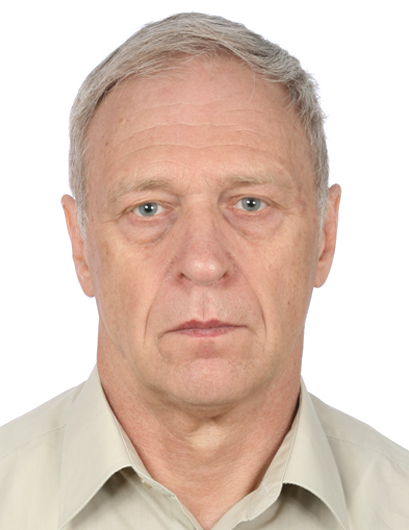 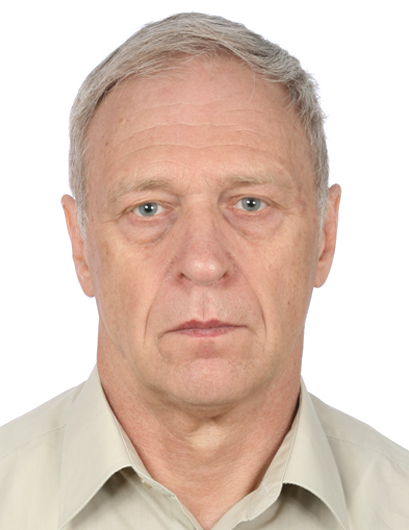 Research supervisor:Alexander V. Shapovalov Doctor of Science (Institute of Physics of the National Academy of Science of Belarus, (SU))Симметрия и интегрируемость основных уравнений теоретической и математической физикиResearch supervisor:Alexander V. Shapovalov Doctor of Science (Institute of Physics of the National Academy of Science of Belarus, (SU))Supervisor’s research interests (более детальное описание научных интересов):1. Квазиклассическое приближение в нелинейной математической физике.2. Методы симметрии и точной интегрируемости в теоретической и математической физике.Research supervisor:Alexander V. Shapovalov Doctor of Science (Institute of Physics of the National Academy of Science of Belarus, (SU))Research highlights (при наличии):Разработаны оригинальные методы приближенной и точной интегрируемости для уравнений математической физики.Research supervisor:Alexander V. Shapovalov Doctor of Science (Institute of Physics of the National Academy of Science of Belarus, (SU))Supervisor’s specific requirements:Базовые знания классической и квантовой физики,Группы и алгебры Ли, групповой анализ дифференциальных уравнений в частных производных.Метод ВКБ-Маслова __________________Опыт работы с пакетами Mathematica, Maple и LatexResearch supervisor:Alexander V. Shapovalov Doctor of Science (Institute of Physics of the National Academy of Science of Belarus, (SU))Основные публикации 25: Alexander V. Shapovalov, Anton E. Kulagin, Andrey Yu. Trifonov, “The Gross–Pitaevskii equation with a nonlocal interaction in a semiclassical approximation on a curve”, Symmetry, 12:2 (2020), 201 , 25 pp. __________________________________A. V. Shapovalov, A. Yu. Trifonov, “Approximate solutions and symmetry of a two-component nonlocal reaction-diffusion population model of the Fisher–KPP type”, Symmetry, 11:3 (2019), 366 ;19 pp. A. V. Shapovalov, A. Yu. Trifonov, “Adomian decomposition method for the one-dimensional nonlocal Fisher–Kolmogorov–Petrovskii–Piskunov equation”, Russian Physics Journal, 62:4 (2019), 710–719  __________________________________________A. I. Breev, A. V. Shapovalov, “Vacuum quantum effects on Lie groups with bi-invariant metrics”, International Journal of Geometric Methods in Modern Physics (IJGMMP), 16:8 (2019), 1950122 , 25 pp.A. V. Shapovalov, A. I. Breev, “Symmetry operators and separation of variables in the (2 + 1)-dimensional Dirac equation with external electromagnetic field”, International Journal of Geometric Methods in Modern Physics, 15:5 (2018), 1850085 , 26 pp.__________________________________________Results of intellectual activity (при наличии)(Наиболее значимые результаты интеллектуальной деятельности)